     Lettre d’info – Avril 2022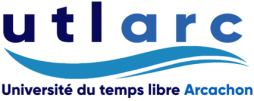 UTLARC – Esplanade Georges Pompidou – 22 Bd du Général Leclerc, 33120 ARCACHON Email : utlarc@orange.fr – Site internet : https://utlarc.frais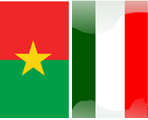 Ciné-ClubMediterranea de J. Carpignano 2015Ayiva quitte le Burkina Faso, traverse la Méditerranée et rejoint le sud de l’Italie. Rapidement confronté à l’hostilité de la communauté locale, sa nouvelle vie s’avère difficile. Mais Ayiva reste déterminé. Ici sa vie sera meilleure, quel qu’en soit le prix. À la lisière du documentaire, ce premier long métrage de Jonas Carpignano désarme par la puissance de son réalisme.Lundi 4 avril 2022 à 14h30 au cinéma Grand Écran Arcachon.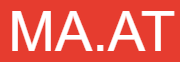 Lundi 11 avrilFermeture exceptionnelle de la MA.AT : il n’y aura donc aucun cours à la MA.AT mais la conférence au Palais des Congrès est maintenue.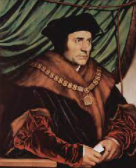 Conférence« L’Utopie » de Thomas More (1478-1535) : la société idéale pour demain ? par Marie-Claire Phélippeau, Docteur ès Lettres et agrégée d’Anglais, présidente de l’association Amici Thomae MoriThomas More est connu par- dessus tout pour son Utopie, à la fois œuvre de fiction et réflexion profonde sur les maux de la société de son époque. L’audace des propositions sociétales développées dans l’Utopie, publiée en1516, ont donné lieu à des interprétations diverses et à des aventures inédites au cours des siècles qui ont suivi. Cette conférence se propose de brosser un rapide portrait de Thomas More avant de s’intéresser plus précisément aux propositions de sa société utopique et d’en évoquer les prolongations qui se sont concrétisées avec plus ou moins de succès dans les siècles qui ont suivi, jusqu’à nos jours. La conclusion restera ouverte à un débat sur les propositions à retenir pour brosser la société utopique-idéale-de notre époque.Lundi 11 avril 2022 à 15h au  Palais des Congrès.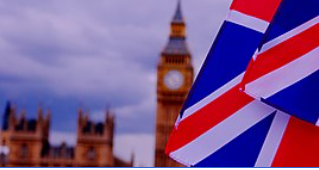 Nouveaux cours d’anglaisLe vendredi de 10h à 11h : Usual English avec M. Philip Jolicoeur Le mercredi de 11h à 12h, avec Mme Lucia Hunter.Tion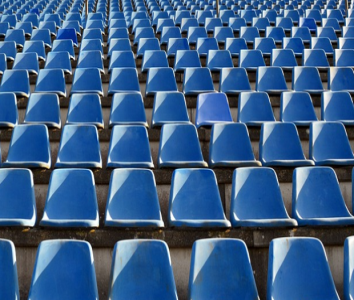 RappelN’hésitez pas à venir aux cours qui ont lieu à l’auditorium (160 places).Lundi 4 avril à 9h30 : Histoire du vandalismeMercredi 6 avril à 10h30 : Droit (Les politiques relèvent-ils de la justice ?)Vendredi 8 avril à 14h30 ; PsychologieMercredi 13 avril à 10h15 : AstronomieVendredi 15 avril à 10h : Littérature française (Rousseau) Vendredi 15 avril à 11h :  Littérature grecque (Antigone de Sophocle )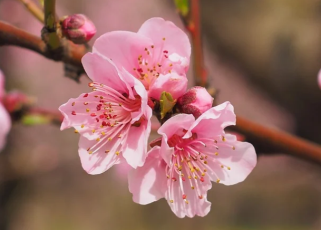 Vacances de PâquesDu samedi 16 avril au lundi 2 maiBonnes vacances